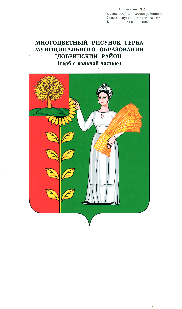 ПОСТАНОВЛЕНИЕАдминистрации сельского поселенияПушкинский сельсоветДобринского муниципального района Липецкой областиРоссийской Федерации16.05.2022г.                                    с. Пушкино                                          №31Об утверждении отчета об исполнении бюджета сельского поселения Пушкинский сельсовет  Добринского муниципального района Липецкой области Российской Федерации  за 1 квартал 2022 года	Рассмотрев отчет об исполнении районного бюджета за 3 квартал 2021 года, руководствуясь ст. 264.2 Бюджетного Кодекса Российской Федерации от 31.07.1998 N 145-ФЗ, Уставом Добринского муниципального района Липецкой области РФ, администрация Добринского муниципального района        ПОСТАНОВЛЯЕТ:Утвердить отчет об исполнении бюджета  сельского поселения Пушкинский сельсовет за 1 квартал 2022 года согласно приложению к настоящему постановлению.Контроль за выполнением настоящего распоряжения  возложить на главного специалиста-эксперта администрации сельского поселения Пушкинский сельсовет Тандилашвили Т.В.Глава администрации сельского поселения Пушкинский сельсовет                                             Демихова Н.Г.Приложениек постановлению №31 от 16.05.2022г.Отчет об исполнении бюджета  сельского поселения Пушкинский сельсовет за 1 квартал 2022 годаДоходыРасходыИсточникиНаименование показателяКод дохода по бюджетной классификацииУтвержденные бюджетные назначенияИсполненоНаименование показателяКод дохода по бюджетной классификацииУтвержденные бюджетные назначенияИсполненоНаименование показателяКод дохода по бюджетной классификацииУтвержденные бюджетные назначенияИсполнено1345Доходы бюджета - всегоx11 980 811,911 809 474,73в том числе:НАЛОГОВЫЕ И НЕНАЛОГОВЫЕ ДОХОДЫ000 1 00 00000 00 0000 0003 716 840,001 094 035,92НАЛОГИ НА ПРИБЫЛЬ, ДОХОДЫ000 1 01 00000 00 0000 0001 368 840,00300 730,65Налог на доходы физических лиц000 1 01 02000 01 0000 1101 368 840,00300 730,65Налог на доходы физических лиц с доходов, источником которых является налоговый агент, за исключением доходов, в отношении которых исчисление и уплата налога осуществляются в соответствии со статьями 227, 227.1 и 228 Налогового кодекса Российской Федерации000 1 01 02010 01 0000 1101 236 000,00255 548,06Налог на доходы физических лиц с доходов, источником которых является налоговый агент, за исключением доходов, в отношении которых исчисление и уплата налога осуществляются в соответствии со статьями 227, 2271 и 228 Налогового кодекса Российской Федерации (сумма платежа (перерасчеты, недоимка и задолженность по соответствующему платежу, в том числе по отмененному)000 1 01 02010 01 1000 1100,00255 516,13Налог на доходы физических лиц с доходов, источником которых является налоговый агент, за исключением доходов, в отношении которых исчисление и уплата налога осуществляются в соответствии со статьями 227, 2271 и 228 Налогового кодекса Российской Федерации (пени по соответствующему платежу)000 1 01 02010 01 2100 1100,0031,93Налог на доходы физических лиц с доходов, полученных физическими лицами в соответствии со статьей 228 Налогового кодекса Российской Федерации000 1 01 02030 01 0000 1100,003,80Налог на доходы физических лиц с доходов, полученных физическими лицами в соответствии со статьей 228 Налогового кодекса Российской Федерации (сумма платежа (перерасчеты, недоимка и задолженность по соответствующему платежу, в том числе по отмененному)000 1 01 02030 01 1000 1100,003,80Налог на доходы физических лиц в части суммы налога, превышающей 650 000 рублей, относящейся к части налоговой базы, превышающей 5 000 000 рублей (за исключением налога на доходы физических лиц с сумм прибыли контролируемой иностранной компании, в том числе фиксированной прибыли контролируемой иностранной компании)000 1 01 02080 01 0000 110132 840,0045 178,79Налог на доходы физических лиц части суммы налога, превышающей 650 000 рублей, относящейся к части налоговой базы, превышающей 5 000 000 рублей000 1 01 02080 01 1000 110132 840,0045 178,79НАЛОГИ НА СОВОКУПНЫЙ ДОХОД000 1 05 00000 00 0000 0001 451 000,00408 494,84Налог, взимаемый в связи с применением упрощенной системы налогообложения000 1 05 01000 00 0000 110830 000,00180 194,84Налог, взимаемый с налогоплательщиков, выбравших в качестве объекта налогообложения доходы000 1 05 01010 01 0000 110830 000,00132 103,84Налог, взимаемый с налогоплательщиков, выбравших в качестве объекта налогообложения доходы000 1 05 01011 01 0000 110830 000,00132 103,84Налог, взимаемый с налогоплательщиков, выбравших в качестве объекта налогообложения доходы (сумма платежа (перерасчеты, недоимка и задолженность по соответствующему платежу, в том числе по отмененному)000 1 05 01011 01 1000 1100,00128 812,00Налог, взимаемый с налогоплательщиков, выбравших в качестве объекта налогообложения доходы (пени по соответствующему платежу)000 1 05 01011 01 2100 1100,003 291,84Налог, взимаемый с налогоплательщиков, выбравших в качестве объекта налогообложения доходы, уменьшенные на величину расходов000 1 05 01020 01 0000 1100,0048 091,00Налог, взимаемый с налогоплательщиков, выбравших в качестве объекта налогообложения доходы, уменьшенные на величину расходов (в том числе минимальный налог, зачисляемый в бюджеты субъектов Российской Федерации)000 1 05 01021 01 0000 1100,0048 091,00Налог, взимаемый с налогоплательщиков, выбравших в качестве объекта налогообложения доходы, уменьшенные на величину расходов (сумма платежа (перерасчеты, недоимка и задолженность по соответствующему платежу, в том числе по отмененному)000 1 05 01021 01 1000 1100,0046 091,00Налог, взимаемый с налогоплательщиков, выбравших в качестве объекта налогообложения доходы, уменьшенные на величину расходов (суммы денежных взысканий (штрафов) по соответствующему платежу согласно законодательству Российской Федерации)000 1 05 01021 01 3000 1100,002 000,00Единый сельскохозяйственный налог000 1 05 03000 01 0000 110621 000,00228 300,00Единый сельскохозяйственный налог000 1 05 03010 01 0000 110621 000,00228 300,00Единый сельскохозяйственный налог (сумма платежа (перерасчеты, недоимка и задолженность по соответствующему платежу, в том числе по отмененному)000 1 05 03010 01 1000 1100,00228 300,00НАЛОГИ НА ИМУЩЕСТВО000 1 06 00000 00 0000 000897 000,00380 250,21Налог на имущество физических лиц000 1 06 01000 00 0000 110152 000,0025 139,96Налог на имущество физических лиц, взимаемый по ставкам, применяемым к объектам налогообложения, расположенным в границах сельских поселений000 1 06 01030 10 0000 110152 000,0025 139,96Налог на имущество физических лиц, взимаемый по ставкам, применяемым к объектам налогообложения, расположенным в границах сельских поселений (сумма платежа (перерасчеты, недоимка и задолженность по соответствующему платежу, в том числе по отмененному)000 1 06 01030 10 1000 1100,0025 084,69Налог на имущество физических лиц, взимаемый по ставкам, применяемым к объектам налогообложения, расположенным в границах сельских поселений (пени по соответствующему платежу)000 1 06 01030 10 2100 1100,0055,27Земельный налог000 1 06 06000 00 0000 110745 000,00355 110,25Земельный налог с организаций000 1 06 06030 00 0000 110568 000,00339 136,00Земельный налог с организаций, обладающих земельным участком, расположенным в границах сельских поселений000 1 06 06033 10 0000 110568 000,00339 136,00Земельный налог с организаций, обладающих земельным участком, расположенным в границах сельских поселений  (сумма платежа (перерасчеты, недоимка и задолженность по соответствующему платежу, в том числе по отмененному)000 1 06 06033 10 1000 1100,00337 303,00Земельный налог с организаций, обладающих земельным участком, расположенным в границах  сельских  поселений  (пени по соответствующему платежу)000 1 06 06033 10 2100 1100,001 833,00Земельный налог с физических лиц000 1 06 06040 00 0000 110177 000,0015 974,25Земельный налог с физических лиц, обладающих земельным участком, расположенным в границах сельских поселений000 1 06 06043 10 0000 110177 000,0015 974,25Земельный налог с физических лиц, обладающих земельным участком, расположенным в границах сельских поселений  (сумма платежа (перерасчеты, недоимка и задолженность по соответствующему платежу, в том числе по отмененному)000 1 06 06043 10 1000 1100,0015 841,87Земельный налог с физических лиц, обладающих земельным участком, расположенным в границах сельских поселений  (пени по соответствующему платежу)000 1 06 06043 10 2100 1100,00132,38ПРОЧИЕ НЕНАЛОГОВЫЕ ДОХОДЫ000 1 17 00000 00 0000 0000,004 560,22Средства самообложения граждан000 1 17 14000 00 0000 1500,004 560,22Средства самообложения граждан, зачисляемые в бюджеты сельских поселений000 1 17 14030 10 0000 1500,004 560,22БЕЗВОЗМЕЗДНЫЕ ПОСТУПЛЕНИЯ000 2 00 00000 00 0000 0008 263 971,91715 438,81БЕЗВОЗМЕЗДНЫЕ ПОСТУПЛЕНИЯ ОТ ДРУГИХ БЮДЖЕТОВ БЮДЖЕТНОЙ СИСТЕМЫ РОССИЙСКОЙ ФЕДЕРАЦИИ000 2 02 00000 00 0000 0008 263 971,91705 438,81Дотации бюджетам бюджетной системы Российской Федерации000 2 02 10000 00 0000 1507 465 796,00584 113,00Дотации на выравнивание бюджетной обеспеченности000 2 02 15001 00 0000 1501 121 127,00280 280,00Дотации бюджетам сельских поселений на выравнивание бюджетной обеспеченности из бюджета субъекта Российской Федерации000 2 02 15001 10 0000 1501 121 127,00280 280,00Дотации бюджетам на поддержку мер по обеспечению сбалансированности бюджетов000 2 02 15002 00 0000 1506 344 669,00303 833,00Дотации бюджетам сельских поселений на поддержку мер по обеспечению сбалансированности бюджетов000 2 02 15002 10 0000 1506 344 669,00303 833,00 Субсидии бюджетам бюджетной системы Российской Федерации (межбюджетные субсидии)000 2 02 20000 00 0000 15010 105,790,00Прочие субсидии000 2 02 29999 00 0000 15010 105,790,00Прочие субсидии бюджетам сельских поселений000 2 02 29999 10 0000 15010 105,790,00Субвенции бюджетам бюджетной системы Российской Федерации000 2 02 30000 00 0000 15092 800,0023 200,00 Субвенции бюджетам на осуществление первичного воинского учета органами местного самоуправления поселений, муниципальных и городских округов000 2 02 35118 00 0000 15092 800,0023 200,00 Субвенции бюджетам сельских поселений на осуществление первичного воинского учета органами местного самоуправления поселений, муниципальных и городских округов000 2 02 35118 10 0000 15092 800,0023 200,00 Иные межбюджетные трансферты000 2 02 40000 00 0000 150695 270,1298 125,81Межбюджетные трансферты, передаваемые бюджетам муниципальных образований на осуществление части полномочий по решению вопросов местного значения в соответствии с заключенными соглашениями000 2 02 40014 00 0000 150695 270,1298 125,81Межбюджетные трансферты, передаваемые бюджетам сельских поселений из бюджетов муниципальных районов на осуществление части полномочий по решению вопросов местного значения в соответствии с заключенными соглашениями000 2 02 40014 10 0000 150695 270,1298 125,81 ПРОЧИЕ БЕЗВОЗМЕЗДНЫЕ ПОСТУПЛЕНИЯ000 2 07 00000 00 0000 0000,0010 000,00Прочие безвозмездные поступления в бюджеты сельских поселений000 2 07 05000 10 0000 1500,0010 000,00Прочие безвозмездные поступления в бюджеты сельских поселений000 2 07 05030 10 0000 1500,0010 000,00Наименование показателяКод расхода по бюджетной классификацииУтвержденные бюджетные назначенияИсполненоНаименование показателяКод расхода по бюджетной классификацииУтвержденные бюджетные назначенияИсполненоНаименование показателяКод расхода по бюджетной классификацииУтвержденные бюджетные назначенияИсполнено1345Расходы бюджета - всегоx12 113 181,911 939 781,32в том числе: **** ** * ** ***** 0000,000,00  Обеспечение деятельности высшего должностного лица Липецкой области (руководителя высшего исполнительного органа государственной власти Липецкой области)000 0102 99 1 00 00050 000926 965,00364 089,74  Расходы на выплаты персоналу в целях обеспечения выполнения функций государственными (муниципальными) органами, казенными учреждениями, органами управления государственными внебюджетными фондами000 0102 99 1 00 00050 100926 965,00364 089,74  Расходы на выплаты персоналу государственных (муниципальных) органов000 0102 99 1 00 00050 120926 965,00364 089,74  Фонд оплаты труда государственных (муниципальных) органов000 0102 99 1 00 00050 1210,00253 366,74  Иные выплаты персоналу государственных (муниципальных) органов, за исключением фонда оплаты труда000 0102 99 1 00 00050 1220,0037 203,00  Взносы по обязательному социальному страхованию на выплаты денежного содержания и иные выплаты работникам государственных (муниципальных) органов000 0102 99 1 00 00050 1290,0073 520,00  Расходы на выплаты по оплате труда работников органов государственной власти Липецкой области, государственных органов Липецкой области000 0104 99 9 00 00110 0001 641 431,00220 635,73  Расходы на выплаты персоналу в целях обеспечения выполнения функций государственными (муниципальными) органами, казенными учреждениями, органами управления государственными внебюджетными фондами000 0104 99 9 00 00110 1001 641 431,00220 635,73  Расходы на выплаты персоналу государственных (муниципальных) органов000 0104 99 9 00 00110 1201 641 431,00220 635,73  Фонд оплаты труда государственных (муниципальных) органов000 0104 99 9 00 00110 1210,00157 290,78  Иные выплаты персоналу государственных (муниципальных) органов, за исключением фонда оплаты труда000 0104 99 9 00 00110 1220,0044,00  Взносы по обязательному социальному страхованию на выплаты денежного содержания и иные выплаты работникам государственных (муниципальных) органов000 0104 99 9 00 00110 1290,0063 300,95  Расходы на обеспечение функций органов государственной власти Липецкой области, государственных органов Липецкой области (за исключением расходов на выплаты по оплате труда работников указанных органов)000 0104 99 9 00 00120 000492 868,00209 342,59  Закупка товаров, работ и услуг для обеспечения государственных (муниципальных) нужд000 0104 99 9 00 00120 200386 591,00205 961,07  Иные закупки товаров, работ и услуг для обеспечения государственных (муниципальных) нужд000 0104 99 9 00 00120 240386 591,00205 961,07  Закупка товаров, работ, услуг в сфере информационно-коммуникационных технологий000 0104 99 9 00 00120 2420,0067 586,63  Прочая закупка товаров, работ и услуг000 0104 99 9 00 00120 2440,00128 783,68  Закупка энергетических ресурсов000 0104 99 9 00 00120 2470,009 590,76  Иные бюджетные ассигнования000 0104 99 9 00 00120 800106 277,003 381,52  Уплата налогов, сборов и иных платежей000 0104 99 9 00 00120 850106 277,003 381,52  Уплата налога на имущество организаций и земельного налога000 0104 99 9 00 00120 8510,002 110,09  Уплата прочих налогов, сборов000 0104 99 9 00 00120 8520,00200,00  Уплата иных платежей000 0104 99 9 00 00120 8530,001 071,43  Оплата налога на имущество находящееся в муниципальной собственности000 0106 99 9 00 00130 000129 025,0035 000,00  Межбюджетные трансферты000 0106 99 9 00 00130 500129 025,0035 000,00  Иные межбюджетные трансферты000 0106 99 9 00 00130 540129 025,0035 000,00  Расходы на приобретение программного обеспечения на условиях софинансирования с областным бюджетом000 0113 01 4 02 S6790 00016 105,790,00  Закупка товаров, работ и услуг для обеспечения государственных (муниципальных) нужд000 0113 01 4 02 S6790 20016 105,790,00  Иные закупки товаров, работ и услуг для обеспечения государственных (муниципальных) нужд000 0113 01 4 02 S6790 24016 105,790,00  Членские взносы000 0113 01 4 03 20080 0006 000,000,00  Иные бюджетные ассигнования000 0113 01 4 03 20080 8006 000,000,00  Уплата налогов, сборов и иных платежей000 0113 01 4 03 20080 8506 000,000,00  Прочие мероприятия по реализации муниципальной политики в сельском поселении000 0113 01 4 08 99999 00074 735,0072 586,61  Закупка товаров, работ и услуг для обеспечения государственных (муниципальных) нужд000 0113 01 4 08 99999 20074 735,0072 586,61  Иные закупки товаров, работ и услуг для обеспечения государственных (муниципальных) нужд000 0113 01 4 08 99999 24074 735,0072 586,61  Прочая закупка товаров, работ и услуг000 0113 01 4 08 99999 2440,0072 586,61  Межбюджетные трансферты бюджету муниципального района на осуществление полномочий в части закупок товаров,работ,услуг конкурентными способами определения поставщиков (подрядчиков, исполнителей) в соответствии с заключенным соглашением000 0113 99 9 00 07100 0004 000,001 000,00  Межбюджетные трансферты000 0113 99 9 00 07100 5004 000,001 000,00  Иные межбюджетные трансферты000 0113 99 9 00 07100 5404 000,001 000,00  Осуществление первичного воинского учета на территориях, где отсутствуют военные комиссариаты000 0203 99 9 00 51180 00092 800,0023 200,00  Расходы на выплаты персоналу в целях обеспечения выполнения функций государственными (муниципальными) органами, казенными учреждениями, органами управления государственными внебюджетными фондами000 0203 99 9 00 51180 10085 200,0023 200,00  Расходы на выплаты персоналу государственных (муниципальных) органов000 0203 99 9 00 51180 12085 200,0023 200,00  Фонд оплаты труда государственных (муниципальных) органов000 0203 99 9 00 51180 1210,0017 819,00  Взносы по обязательному социальному страхованию на выплаты денежного содержания и иные выплаты работникам государственных (муниципальных) органов000 0203 99 9 00 51180 1290,005 381,00  Закупка товаров, работ и услуг для обеспечения государственных (муниципальных) нужд000 0203 99 9 00 51180 2007 600,000,00  Иные закупки товаров, работ и услуг для обеспечения государственных (муниципальных) нужд000 0203 99 9 00 51180 2407 600,000,00  Расходы на содержание и текущий ремонт дорог000 0409 01 1 01 41100 000683 003,0081 756,45  Закупка товаров, работ и услуг для обеспечения государственных (муниципальных) нужд000 0409 01 1 01 41100 200683 003,0081 756,45  Иные закупки товаров, работ и услуг для обеспечения государственных (муниципальных) нужд000 0409 01 1 01 41100 240683 003,0081 756,45  Прочая закупка товаров, работ и услуг000 0409 01 1 01 41100 2440,0081 756,45  Взносы на капремонт многоквартирных дорог000 0501 01 1 04 41200 00012 267,120,00  Закупка товаров, работ и услуг для обеспечения государственных (муниципальных) нужд000 0501 01 1 04 41200 20012 267,120,00  Иные закупки товаров, работ и услуг для обеспечения государственных (муниципальных) нужд000 0501 01 1 04 41200 24012 267,120,00  Расходы на уличное освещение000 0503 01 1 02 20010 000442 279,00301 475,06  Закупка товаров, работ и услуг для обеспечения государственных (муниципальных) нужд000 0503 01 1 02 20010 200442 279,00301 475,06  Иные закупки товаров, работ и услуг для обеспечения государственных (муниципальных) нужд000 0503 01 1 02 20010 240442 279,00301 475,06  Прочая закупка товаров, работ и услуг000 0503 01 1 02 20010 2440,0021 279,00  Закупка энергетических ресурсов000 0503 01 1 02 20010 2470,00280 196,06  Прочие мероприятия по благоустройству сельского поселения000 0503 01 1 03 99999 000166 836,0025 580,51  Закупка товаров, работ и услуг для обеспечения государственных (муниципальных) нужд000 0503 01 1 03 99999 200166 836,0025 580,51  Иные закупки товаров, работ и услуг для обеспечения государственных (муниципальных) нужд000 0503 01 1 03 99999 240166 836,0025 580,51  Прочая закупка товаров, работ и услуг000 0503 01 1 03 99999 2440,0025 580,51  Межбюджетные трансферты бюджету муниципального района на осуществление полномочий в части создания условий для огранизации досуга и обеспечения жителей поселений услугами организаций культуры в соответствии с заключенным соглашением000 0801 01 2 02 09100 0002 424 367,00605 016,00  Межбюджетные трансферты000 0801 01 2 02 09100 5002 424 367,00605 016,00  Иные межбюджетные трансферты000 0801 01 2 02 09100 5402 424 367,00605 016,00  Расходы на ремонт Дома Культуры в с. Пушкино000 0801 01 2 05 20400 0005 000 000,000,00  Закупка товаров, работ и услуг для обеспечения государственных (муниципальных) нужд000 0801 01 2 05 20400 2005 000 000,000,00  Иные закупки товаров, работ и услуг для обеспечения государственных (муниципальных) нужд000 0801 01 2 05 20400 2405 000 000,000,00  Расходы по уплате процентов за пользование кредитом000 1301 01 4 06 20090 000500,0098,63  Обслуживание государственного (муниципального) долга000 1301 01 4 06 20090 700500,0098,63  Обслуживание муниципального долга000 1301 01 4 06 20090 730500,0098,63Результат исполнения бюджета (дефицит / профицит)x-132 370,00-130 306,59Наименование показателяКод источника финансирования дефицита бюджета по бюджетной классификацииУтвержденные бюджетные назначенияИсполненоНаименование показателяКод источника финансирования дефицита бюджета по бюджетной классификацииУтвержденные бюджетные назначенияИсполненоНаименование показателяКод источника финансирования дефицита бюджета по бюджетной классификацииУтвержденные бюджетные назначенияИсполненоНаименование показателяКод источника финансирования дефицита бюджета по бюджетной классификацииУтвержденные бюджетные назначенияИсполненоНаименование показателяКод источника финансирования дефицита бюджета по бюджетной классификацииУтвержденные бюджетные назначенияИсполнено1345Источники финансирования дефицита бюджета - всегоx132 370,00130 306,59в том числе:источники внутреннего финансирования бюджетаx-400 000,000,00из них:  Бюджетные кредиты из других бюджетов бюджетной системы Российской Федерации000 01 03 00 00 00 0000 000-400 000,000,00  Бюджетные кредиты из других бюджетов бюджетной системы Российской Федерации в валюте Российской Федерации000 01 03 01 00 00 0000 000-400 000,000,00  Погашение бюджетных кредитов, полученных из других бюджетов бюджетной системы Российской Федерации в валюте Российской Федерации000 01 03 01 00 00 0000 800-400 000,000,00  Погашение бюджетами сельских поселений кредитов из других бюджетов бюджетной системы Российской Федерации в валюте Российской Федерации000 01 03 01 00 10 0000 810-400 000,000,00источники внешнего финансирования бюджетаx0,000,00из них:Изменение остатков средств532 370,00130 306,59  Изменение остатков средств000 01 05 00 00 00 0000 000532 370,00130 306,59увеличение остатков средств, всего-11 980 811,91-1 819 786,33  Увеличение остатков средств бюджетов000 01 05 00 00 00 0000 500-11 980 811,91-1 819 786,33  Увеличение прочих остатков средств бюджетов000 01 05 02 00 00 0000 500-11 980 811,91-1 819 786,33  Увеличение прочих остатков денежных средств бюджетов000 01 05 02 01 00 0000 510-11 980 811,91-1 819 786,33  Увеличение прочих остатков денежных средств бюджетов сельских поселений000 01 05 02 01 10 0000 510-11 980 811,91-1 819 786,33уменьшение остатков средств, всего12 513 181,911 950 092,92  Уменьшение остатков средств бюджетов000 01 05 00 00 00 0000 60012 513 181,911 950 092,92  Уменьшение прочих остатков средств бюджетов000 01 05 02 00 00 0000 60012 513 181,911 950 092,92  Уменьшение прочих остатков денежных средств бюджетов000 01 05 02 01 00 0000 61012 513 181,911 950 092,92  Уменьшение прочих остатков денежных средств бюджетов сельских поселений000 01 05 02 01 10 0000 61012 513 181,911 950 092,92